ПРАВИЛА ПОНАШАЊА У ТЕХНИЧКОЈ ШКОЛИПравилник је власништво  ТЕХНИЧКЕ ШКОЛЕ  НОВИ ПАЗАРКопирање  је забрањено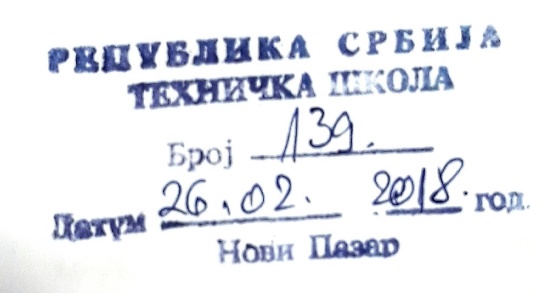 На основу члана 119.став 1. тачка 1, а у вези са чланом 109. Закона о основама система образовања и васпитања („Службени гласник РС“ 88/2017) и члана 198. Статута Техничке школе Нови Пазар (у даљем тексту: Школа), Школски одбор је на седници одржаној 26.02.2018, године, донео:ПРАВИЛА ПОНАШАЊАУ ТЕХНИЧКОЈ ШКОЛИОПШТЕ ОДРЕДБЕЧлан 1.Овим Правилником се уређују међусобни односи ученика, запослених, родитеља и других лица у школи, чиме се негују односи разумевања, уважавања и развијања позитивне атмосфере у школи, ближе одређују обавезе и одговорности ученика, запослених, родитеља и других лица која користе услуге школе и утврђују основна правила понашања у Техничкој школи у Новом Пазару (у даљем тексту: Школа).Члан 2.Поштовањем и применом ових Правила обезбеђује се несметан рад, повећана безбедност ученика, очување школске имовине, општа и ардна дисциплина, чиме се доприноси бољем успеху ученика, угледу школе и стварају основе за боље и савременије услове рада.Члан 3.У Школи су забрањене активности којима се врши дискриминација по било ком основу, насиље, злостављање и занемаривање, као и страначко организовање.Члан 4.Ученици, запослени, родитељи и друга лица дужна су да се понашају, пре свега, на начин и у складу са Правилником о мерама за спровођење заштите и безбедности ученика, за време остваривања васпитно-образовног рада и других активности које организује Школа, као и да се старају о спровођењу тих мера.2.ПРАВИЛА ПОНАШАЊА УЧЕНИКА                                                                        Члан 5.Права ученика остварују се у складу са потврђеним међународним уговорима, Законом и другим законима.Школа, односно запослени у Школи, дужни су да обезбеде остваривање права ученика у складу са Законом.1)квалитетан образовно – васпитни рад који обезбеђује остваривање остваривање принципа и циљева из члана 7. и 8. Закона;2) уважавање личности;3) подршку за свестрани развој личности, подршку за посебно исказане таленте и њихову афирмацију;4) заштиту од дискриминације, насиља, злостављања и занемаривања;5) благовремену и потпуну информацију о питањима од значаја за образовање и васпитање;6) информације о правима и обавезама;7) учествовање у раду органа Школе, у складу са посебним законом;8) слободу удруживања у различите групе, клубове и организовање ученичког парламента;9) јавност и образложење оцене и подношење приговора на оцену и испит;10) покретање иницијативе за преиспитивање одговорности ученика у образовно-васпитном процесу уколико права из става 2. тачке 1) – 9) овог члана нису остварена;11) заштиту и правично поступање Школе према детету и ученику;12) стипендију, кредит, смештај и исхрану у дому ученика, у складу са посебним законом;13) друга права у области образовања и васпитања, у складу са законом.                                                                       Члан 6.Ученик, родитељ, односно други законски заступник ученика може да поднесе писмену пријаву директору Школе у случају повреде права из члана 5. ових Правила или непримереног понашања запослених према ученику, у складу са овим актом, у року од осам дана од сазнања о повреди права.Запослени у Школи дужан је да, одмах по сазнању, а најкасније наредног дана, поднесе писмену пријаву директору да је учињена повреда права ученика.Директор је дужан да пријаву ис ст.1 и 2. овог члана размотри и да , уз консултацију са учеником и родитељем, односно другим законским заступником ученика, као и запосленим, одлучи и предузме одговарајуће мере у року од осам дана од дана пријема пријаве.                                                                        Члан 7.Ученик може да одговара само за повреду обавезе која је у време извршења била прописана законом или општим актом.Васпитна и васпитно – дисциплинска мера може да се изрекне ученику само за повреде обавеза учењених у току текуће школске године и важи само за школску годину у којој је изречена.Ученик, односно његов родитељ или старатељ, одговара за материјалну штету коју ученик намерно, или из крајње непажње, нанесе Школи, у складу са законом.Члан 8.За повреду својих обавеза ученик може да одговара дисциплински и материјално.Повреде обавеза ученика могу бити лакше и теже.Општим актом Школе биће регулисане васпитне и васпитно – дисицплинске мере и поступак њиховог изрицања.Члан 9.Школа похваљује ученике за њихов допринос раду, остваривању боље дисциплине на часу, за развијање међусобних односа ученика базираним на узајамном разумевању и сарадњи у одељењу и ван одељења, као и за развијање бољих међуљудских односа са другим ученицима, запосленим и трећим лицима.Ученике који постижу изузетне резултате  у образовно – васпитном процесу, Школа награђује на крају школске године, сходно материјалним, односно финансијским могућностима, у складу са законом и општим актом.Члан 10.У остваривању својих права учениик не сме да угрожава друге у остваривању права.Ученик има обавезу да:1) редовно похађа наставу и извршава школске обавезе;2) поштује правила понашања у Школи, одлуке директора и органа Школе;3) ради на усвајању знања, вештина и ставова утврђених школским програмом, прати сопствени напредак и извештава о томе наставнике и родитеље, односно друге законске заступнике;4) не омета извођење наставе и не напушта час без претходног одобрења наставника;5) поштује личност других ученика, наставника и осталих запослених у школи;6) чува имовину школе и чистоћу и естетски изглед школских просторија;7) стара се очувању животне средине и понаша се у складу са правилима еколошке етике;8) долази у школу на време, пре почетка часа, а после знака за почетак наставе обавезан је да буде на свом месту, спреман за њен почетак;9) брине о личној хигијени и уредности, хигијени школских и других просторија у којима се обавља образовно – васпитни рад;10) води сам рачуна о својим личник стварима, одевним предметима, опреми и прибору за време одмора;11) благовремено долази на дежурства и иста не напушта самовољно до примопредаје дежурном ученику из друге смене, односно до краја наставе, а дежурства спроводи у складу са интерним актима школе;12) не користи мобилни телефон, таблет и слично током часа и током дежурства;13) не задржава се у ходницима и не напушта учионицу у случају губитка часова;14) време за велики одмор проводи у школском дворишту, строго поштујући време за крај одмора, односно почетак часа;15) за време малог одмора по потреби излази у школско двориште, строго поштујући време за крај одмора, односно почетак часа;16) улази и излази из школе на врата која су одређена за ученике школе не ометајући улаз за запослене, родитеље и трећа лица;17) долази у школу и друга места у којим ашкола оставрује образовно – васпитни процес, прикладно одевен (без мајица на бретеле, шортцева, кратких сукњи...);18) у поступку оцењивања покаже стварно знање без коришћења разних облика преписивања и других недозвољених облика помоћи;19) уз одобрење наставника, излази са часа само до тоалета, али не непосредно после завршетка одмора;20) пре почетка часа оставља мобилне телефоне на за то одређено видно емсто у учионици, односно кабинету;21) дисциплиновано се понаша у учионици и другим просторијама школе за време трајања натаве, испита, као и других облика васпитно – образовног рада у оквиру спортских, културних и других активности;22) благовремено правда изостанке;23) непридржавање норми Етичког кодекса24) благовремено доставља тражене податке у складу са законом за евиденцију коју Школа води;25) савесно обавља дужност редара и дежурног ученика.Члан 11.Ученик чува од оштећења и уништења ђачку књижицу, сведочанство и друге јавне исправе које Школа издаје.Ученик је дужан да родитељу (старатељу) да на увид ђачку књижицу у коју се уноси успех и васпитне мере, као и сва друга псимена и усмена обавештења и поруке анставника родитељима.Ученик не сме да преправља и дописује податке на исправама које школа издаје.Члан 12.Односи међу ученицима треба да буду засновани на међусобној сарадњи и помоћи, другарству и пријатељству, уважавању и поштовању личности и пристојном опхођењу.Међусобне неспоразуме и сукобе ученици решавају у оквиру одељењске заједнице уз посредовање одељењског старешине, психолога или дежурног наставника.Ученици треба да се пристојно понашају према наставницима и осталим запосленим у школи.Ученици треба да се уздрже од коментарисања рада и понашања наставника, сем на одељењским састанцима са својим одељењским старешином или у личном разговору са психологом и директором.Међусобне неспоразуме између наставника и ученика решава директор у сарадњи са одељењским старешином, педагогом и психологом.Члан 13.Ученицима у школи забрањено је:1)уништење, оштећење, скривање, изношење, преправка или дописивање података у евиденцији коју води школа или друга организација, односно орган;2) преправка или дописивање података у јавној исправи коју издаје школа или орган, односно исправи коју изда друга организација;3) уништење или крађа имовине школе, привредног друштва, предузетника, ученика или запосленог;4) подстрекивање, помагање, давање ученику и употреба алкохола, дувана, наркотичког средства или психоактивне супстанце;5) пушење у просторијама, ходницима и степеништу школске зграде, испред главних улаза у школу и ван школе, тј. делу школског дворишта које је намењено за обављање наставе;6) уношење у школу или другу организацију оружја или другог предмета који може да угрози или повреди друго лице;7) свесно непридржавање правила и мера безбедности ученика;8) употреба мобилног телефона, електронског уређаја и другог средства у сврхе којима се угрожавају права других или у сврхе преваре у поступку оцењивања;9) неправедно изостајање са наставе и чињење лакших и тежих повреда обавеза;10) улажење у зборницу, кабинете и друге службене просторије без позива, одобрења и ван времена предвиђеног за пријем ученика;11) задржавање у ходницима за време часа;12) вређање, псовање, сексуално и психичко узнемиравање и омаловажавање ученика, запослених и трећих лица;13) решавање међусобних сукоба употребом опасних предмета и коришћењем физичке силе;14) долажење у школу неприкладно обучен и одевен.Члан 14.Ученик се сматра неуредним и неприкладно обученим ако у школу и на друга места где се одвијају наставне и ваннаставне активности долази:у прљавој одећи,у хеланкама (провидним или у комбинацији са кратким мајицама)у кратким сукњама изнад колена, у провидној одећи,у краткој мајици и мајици на бретеле,у поткошуљи,у бермудама које се користе за спорт или плажу,у јапанкама и папучама, у одећи са навијачким, односно страначким обележјима, или у одећи са неприкладним апликацијама,са пирсингом на откривеном делу лица и тела.Контролу да ли је ученик неуредан и неприкладно обучен обавезно врше предметни наставници и одељењски старешина.Члан 15.Ученик који у школу долази неуредан и неприкладно обучен у смислу члана 14,ових Правила, чини лакшу повреду обавеза ученика.Понављање понашања из става 1. овог члана представља понављање лакших повреда обавеза ученика.Члан 16.Дужности редара су:да припрени средства и услове за наставу (обрише таблу, припреми креде)обавештава наставнике о одсуству ученикапријављује свако оштећење школске или личне имовине, а посебно да пре почетка наставе уочене недостатке пријави одељењском старешини или дежурном анставникуда један од редара остаје у учионици за време трајања часа физичког васпитања ради чувања ствари осталих ученика.Члан 17.Ученик који се непримерено грубо, агресивно и слично понаша према ученицима. Запосленима и трећим лицима подлеже васпитној и васпитно – дисциплинској одговорности.Члан 18.Ученик који закасни на час чини повреду радне обавезе.Ученик који закасни на наставу не може да се задржава по ходницима и другим просторијама у школи, већ мора напустити школску зграду, а у случају лошег времена, школа мора ученицима обезбедити посебну просторију.Члан 19.Ако ученик изостаје са наставе дуже од 48 сати, а родитељ се није јавио поводом тога, одељењски старешина ће о томе обавестити родитеља, односно другог законског заступника ученика.Изостанци с еправдају лекарским оправдањем школског лекара дома здрављаНови Пазар или дома здравља са општине пребивалишта које одељењском старешини доноси родитељ. Изузетно, максимално до 5 анставних дана у школској години, родитељ или старатељ може лично да оправда изостанке ученика без лекарског оправдања, у писаној форми, али не дуже од 2 узастопна дана.Када се ради о изостанку из школе дужем од 2 узастопна дана, ученик, његов родитељ, односни старатељ, дужан је одељењском старешини доставити лекарском оправдање у року од 8 дана по повратку ученика у Школу.Протеком рока из става 2, и 3. овог члана изостанци се сматрају неоправданим изостанцима и одељењски старешина је дужан да их тако евидентира у дневник рада и о томе обавести родитеља (старатеља) ученика.Члан 20.Ако је ученик дошао до сазнања да му је неко право ускраћено, заштиту својих права потражиће од директора или секретара школе, уз помоћ одељењског старешине и психолога.Када је ученику у школи нанета повреда или учињена материјална штета, има право и обавезу да то пријави дежурном наставнику ради предузимања одговарајућих мера и евентуалне накнаде штете.3. ПРАВИЛА ПОНАШАЊА НАСТАВНИКА И ОСТАЛИХ ЗАПОСЛЕНИХ У ШКОЛИЧлан 21.У свом раду сви запослени у Школи треба са ученицима, родитељима, странкама и колегама да успоставе односе засноване на уважавању, разумевању и поштовању, толеранцији и избегавању сукоба.Свађе, вређање, игнорисање или отворена нетрпељивост међу запсоленима нису дозвољене.Увек говорите похвално о људима са којима радите, онако како бисте Ви желели да говоре о Вама.Поштујте време других и најавите се колегама пре доласка код њих.О радним, личним и стручним квалитетима запослених немојте расправљати пред осталима, нарочито не пред ученицима и странкама.Увек у најкраћем року пружите помоћ колегама, странкама и ученицима који су дошли тим поводом код Вас. Не враћајте их и немојте дозволити да дуго чекају.Ако имате неки хитан посао, уљудно им објасните да не можете одмах да им изађете у сусрет уз извињење.Пропуст у раду који сте Ви учинили, дужни сте да лично пријавите свом претпостављеном. Немојте дозволити да други то чине уместо Вас.Аналогно томе, ни Ви не треба да пријављујете туђе пропусте.Приликом разговора са странком, родитељем и учеником, покажите смиреност и поштовање према саговорнику.Покажите оданост и поштовање према Школи и према људима са којима радите.Заштитите колегу на послу, али истовремено покажите поштовање према странки, родитељу или ученику који се жали на пропусте у раду. Уз извињење нагласите да ће пропуст бити исправљен у најкраћем року.Хвалите своју Школу пред пословним партнерима. Представите значајне успехе Ваше Школе и када нису везани лично за Вас и за посао који радите. Тако градите успешан имиџ Школе, а и свој имиџ и утицај.Поштујте поверљиве информације, не откривајте пословне тајне и не износите поверљива документа и јавне исправе ван Школе.Члан 22.Дужности наставника су да:стручним знањем осигура постизање резултата прописаних општим и посебним основама школског програма, уважавајући предзнања и посебне могућности ученика,долази у школу најкасније 10 минута пре почетка наставе и других облика рада,одлази на време на часове и не завршава час пре звона за крај,на време обавести директора, помоћника директора и дежурног анставника о изостајању са посла ради благовременог организовања замене,користи инвентар и опрему у службене сврхе,прибави одобрење директора школе за изношење средстава рада из школе,долази на наставу прикладно одевен и уредан, те да својим изгледом васпитно делује на ученике, не угрожава и не повређује физички или психички интегритет ученика (да га физички и психички не кажњава и да га ни на који начин не злоставља),не вређа ученике, запослене и родитеље,не избацује недисциплиноване ученике са часа, већ да их упућује код директора, помоћника директора, одељењског старешине, пегаога или психолога,не изражава националну, верску, расну и полну нетрпељивост,не даје и не подстиче на употребу алкохолних пића и наркотичких средстава у школи,не врши политичко деловање у просторијама школе,води потпуну, благовремену и савесну евиденцију,не врши неовлашћену промену података у евиденцији, односно школској исправи брисањем, додавањем, прецртавањем или изостављањем података,чува од уништења, оштећења, скривања и изношења евиденцију, односно школске исправе,упозорава ученика на неприкладно и неуредно облачење,поштује распоред дежурства који му одреди директор,спроводи дежурство у складу да општим и појединачним актима школе,спроводи мере заштите и безбедности ученика у складу са општим и појединачним актима школе,да на увид резултате писмене провере знања ученицима и родитељима (старатељима),прима и даје на увид евиденције лицу које врши надзор над радом школе и родитељима (старатељима),буде самосталан при оцењивању, поштујући важећи Правилник о оцењивању,уважава напомене и добронамерне примедбе својих ђака,никад не заборави да је подједнако и предавач и васпитач и да као такав представља модел знања, понашања и хуманости.Члан 23.Наставнику у школи је забрањено да:уноси оружје, оруђе и друга средства којима се могу нанети озледе, угрозити живот ученика и запослених, односно нанети штета школској и личној имовини,пуши у просторијама школе и делу школског дворишта намењеног за извођење наставе,уноси, односно користи алкохол, опијате и друга наркотичка средства,самоволно решава међусбне сукобе употребом оруђа, оружја или физичке силе,користи мобилни телефон за време одржавања свих облика наставе (осим на екскурзијама).Члан 24.Дежурни наставник је дужан да:спроводи дежурство у складу са општим и појединачним актима школе,спроводи мере заштите и безбедности ученика у складу са општим и појединачним актима школе,дође на посао 15 минута пре почетка наставе,дежура према унапред предвиђеном распореду,води уредно књигу дежурних наставника и у њу уписује промене од значаја за живот и рад школе,обезбеди за време дежурства несметано извођење наставе и стара се о понашању ученика у току свог дежурства иобавести директора, помоћника директора, педагога, односно психолога о недоласку наставника на наставу ради обезбеђивања замене одсутног наставника.Члан 25.Одељењски старешина је дужан да:брине о укупном раду и успеху својих ученика,води уредно дневник рада и другу прописану документацију о образовно – васпитном раду,благовремено прати остваривање распореда часова у свом одељењу и упозорава наставнике који неуредно воде евиденцију,благовремено правда изостанке ученика, уноси неоправдане изостанке у дневник рада, сачини благовремено извештаје о истим, као и о успеху ученика и достави их уредно и на време директору школе, као и да родитеље (старатеље) на време обавештава о томе,сарађује са родитељима (старатељима) ученика и обавештава их о свим активностима ученика и решава проблеме који настају у образовно – васпитном процесу,брине о ученицима свог одељења за време екскурзија, излета, културних, спортских манифестицаја и других активности ученика,упозорава ученике на неприкладно и неуредно облачење,води евиденционе картоне ученика и остварује сарадњу са психологом и педагогом,организује и спроводи рад одељенске заједнице и стара се о дисциплини у одељењу, а у случају настанка материјалне штете коју начине ученици, стара се да се утврде починиоци и надокнади материјална штета у школи, похваљује успешне и предлаже за награђивање ученике који постижу изузетне резултате у свом раду,покреће и води поступак за утврђивање васпитне одговорности ученика и изриче васпитне мере: опомене и укор одељењског старешине,покреће поступак за утврђивање дисциплинске одговорности ученика, стара се о благовремености изрицања васпитно – дисциплинске мере, њеној поступности, сврсисходности и о томе писмено обавештава директора школе, стручне органе школе, тимове и родитеље,благовремено, тј. одмах, а најкасније у року од 24 сата од сазнања, писмнео обавештава директора школе о постојању услова за вођење прекршајног, односно кривичног, поступка против родитеља, односно законског заступника ученика због неизвршења дужности из члана 34. ових Правила и доставља евиденционе податке и доказе,стара се о томе да се у одељењу ствара позитивна атмосфера другарства, међусобне солидарности и дружења ван школе.Члан 26.Дужности стручних сарадника (психолога, педагога, библиотекара) су да:својим стручним знањем и саветодавним радом унапређују васпитно – образовни рад у школи и пружају стручну помоћ ученицима, родитељима и наставницима по питањима која су од значаја за образовно – васпитни рад.долазе у школу најкасније 10 минута пре почетка наставе,обавесте на време директора о свом изостајању са наставе,остварују сарадњу са ученицима, родитељима (старатељима) и одељењским старешинама,достављају на време записнике, извештаје о свом арду директору школе и извршавају друге обавезе које су им стављене у надлежност.Члан 27.Дужности запослених у секретаријату и рачуноводству школе су да:савесно обављају послове и ардне задатке у складу са Законом и Правиником о унутрашњој организацији и систематизацији радних места;долазе на време на посао, прикладно одевени;обавесте на време директора о изостајању са посла;пристојно се опходе према ученицима, родитељима и странкама које долазе у школу;посао предвиђен актом о систематизацији радних места обављају савесно, одговорно у најкраћем могућем року.Члан 28.Дужности запослених на помоћно – техничким пословима су да:одржавају у сиправном стању све уређаје, опрему и инсталације у школи,одржавају чистоћу школских просторија, дворишта и спортских терена,дежурају према предвиђеном распореду и по сменама које утврди директор школе и не удаљавају се са свог радног места без дозволе директора,достављају потребан материјал за наставу,одмах обавештавају директора, секретара или дежурног наставника о уоченим материјалним штетама у школи, ремећењу образовно – васпитног процеса и предузимају благовремено мере да се очува ред и мир у школи, како би се сачувала безбедност ученика и запослених и спречила материјална штета,свакодневно прегледају учионице и остале просторије у школи, затварају прозоре, врата, искључују светла, проверавају водоводне, грејне и друге инсталације у школи,утврђују стање објекта и о томе обавештавају директора и секретара школе.Члан 29.Сви ученици и запсолени чине повреду радне обавезе уколико се не придржавају одредби Правилника о мерама и начину спровођења заштите и безбедности ученика као и у случају да се не придржавају одредби ових Правила.Члан 30.Међусобни односи наставника и осталих запослених у школи треба да буду засновани на узајамном поштовању, разумевању и сарадњи у остваривању васпитне улоге школе.О својим радним, стручним и другим квалитетима запослени не треба да расправљају пред странкама, а нарочито пред родитељима. Својим радом и понашањем треба да стално раде на подизању угледа школе.Члан 31.Школа ће у складу са својим финансијским могућностима наградити наставника и другог запосленог у школи који својим радом утиче на остварење бољег  резултата рада, као и за успостављање већег степена разумевања и сарадње у остваривању васпитне улоге школе-4. ПРАВИЛА ПОНАШАЊА РОДИТЕЉА (СТАРАТЕЉА) УЧЕНИКА И ДРУГИХ ЛИЦА У ШКОЛИ Родитељ (законски заступник) ученика има право да:утиче на глобалну политику школе својим радом у Савету родитеља, Школском одбору, Стручном активу за развојно планирање и свим комисијама које се формирају по потреби,својим радом доприноси остваривању планираних задатака школе, побољшавању услова живота и рада у школи,као активан учесник допринесе спровођењу реформе образовања,у оквиру финансијских могућности, на бази добровољности, а по донетој одлуци Савета родитеља, Школског одбора, Ученичког парламента или других органа школе, учестваје у обезбеђивању средстава за виши стандард од утврђеног педагошког стандарда у погледу простора, опреме, наставних средстава и спровођењу плана мера безбедности и заштите ученика (физичко обезбеђење).Члан 33.Родитељ (законски заступник) има обавезу да:увек буде потуно информисан о понашању, учењу и успеху свог детета;сарађује са одељењским старешином, пердметним анставницима и стручним сарадницима;редовно присуствује родитељским састанцима и, по потреби, остварује контакт са одељењским старешином и предметним наставницима и, у складу са својим могућностима, пружа пуну подршку у реализацији укупног образовног процеса у школи;поштује налоге и предлоге дежурних наставника;правда изостанке свог детета у складу са Законом и општим актима школе. Од родитеља се очекује да неће правдати изостанке за које нема покриће;активан је учесник у вршењу појачаног васпитног рада за своје дете;обавезно присуствује васпитно – дисциплинском поступку за своје дете уколико је малолетно;даје сагласност за извођење екскурзије, излете, студијска путовања и слично за своје дете;поштује оптерећеност наставника и у том смислу се труди да све информације о свом детету добије до почетка маја (завршни разред), односно до почетка јуна (за остале разреде). Од родитеља се очекује да не долазе у школу после означеног рока, јер би то значило својеврстан притисак на наставнике и њихов рад;уздржава се од сваке врсте претње, притиска или уцене наставника и других запослених у школи;долази прикладно одевен;избегава сукобе са запосленима, ученицима и другим родитељима. У случају неприкладног понашања и изазивања сукоба, Школа, у сарадњи са надлежним органима, родитељима може ускратити приступ Школи;родитељ може бити изабран у Савет родитеља, Школски одбор, Стручни актив за развојно планирање, Тим за безбедност ученика, Тим за заштиту ученика од насиља, злостављања и занемаривања и да као активан учесник допринесе спровођењу реформе образовања, аутономији Школе и безбедности ученика у школи. Од родитеља се очекује да редовно присуствује састанцима органа Школе у који је изабран;родитељ у оквиру својих финансијских могућности, на бази добровољности, учествује у обезбеђивању средстава за виши стандард од утврђеног педагошког стандарда. Од родитеља се очекује да са озбиљношћу приступи акцијама прикупљања средстава по захтеву Савета родитеља, Школског одбора, Ученичког парламента или других органа Школе;поштује општа акта Школе.Члан 34.Родитељ, односно други законски заступник детета, одговоран је:1)за упис детета у школу;2) за редовно похађање наставе;3) за редовно похађање припремне наставе;4) да одмах, а најкасније у року од 48 сати од момента наступања спречености ученика да присуствује настави, о томе обавести школу;5) да правда изостанке ученика, најкасније у року од осам дана од дана престанка спречености ученика да присуствује анстави одговарајућом лекарском или другом релевантном документацијом;6) да на позив Школе узме активно учешће у свим облицима васпитног рада са учеником;7) за повреду забране из чл. 110-112. Закона о основама система образовања и васпитања учињену од стране ученика;8) за теже повреде обавеза ученика из члана 83. Закона о основама система образовања и васпитања;9) да поштује правила Школе;Школа подноси захтев за покретање прекршајног поступка, односно кривичну пријаву ради утврђивања одговорности родитеља, односно другог законског заступника, из разлога прописаних ставом 1. овог члана.Члан 35.Лице које није ученик Школе или запослено у Школи, дужно је да се идентификује овлашћеном чувару.Лица из става 1. овог члана не смеју се задржавати у ходницима и другим просторијама, нити ометати рад, већ се упућују од стране дежурног чувара у просторију за пријем или канцеларију.5. ЗАВРШНЕ ОДРЕДБЕЧлан 36.Непоштовање одредби ових Правила значи повреду радних обавеза ученика и запослених, за које се изричу, за ученике, васпитне и васпитно – дисциплинске мере, а за запослене, дисциплинске мере, на начин и у поступку предвиђеним законом и општим актима Школе.Члан 37.Ова Правила ступају на снагу у року од 8 дана од дана објављивања на огласној табли Школе.За спровођење Правила овлашћен је и одговоран директор Школе.Објављено на огласној табли Школе у зборници дана 27.02.2018. године.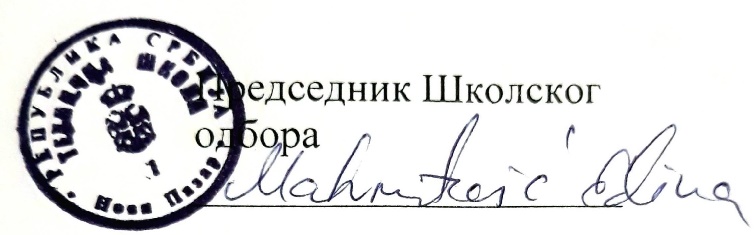 На основу члана 53. став2. Члана 57.1.тачка 1.,Закона о основама система образовања и васпитања („Службени гласник РС“ бр.71/09. 52/2011 и 55/2013), Школски одбор Техничке школе Нови Пазар. У проширеном сазиву, на седници одржаној 24.12. 2013.године, донео јеП Р AВ И Л Н И КО КОДЕКСУ ПОНАШАЊА – КУЋНОМ РЕДУУ ТЕХНИЧКОЈ ШКОЛИ НОВИ ПАЗАРСва истакнута правила детаљно су, официјално разрађена и усвојена у документу Правила понашења ученика, запослених и родитеља у Техничкој школи Нови Пазар (дел.бр.04- 229/2011 од 04. 05. 2011.г.)а овај текст који следи, као Правилник о кодексу понашања- кућном реду, усвојен је на седници Школског одбора дана 24.12. 2013. Год. и биће истакнут на свим видним местима у школи.КОДЕКС ПОНАШАЊА УЧЕНИКАКодекс значи правило.Правила служе људима да живе једноставније. Ако их поштујемо, живот у школи биће нам лакши и пријатнији!Они који знају-нек се подсете, они који не знају-нека науче!1.Чињенице и сугестије*Ако се упишете у школу , ред је да је завршите. Због тога треба редовно долазити у школу.Ако редовно долазите, највећа корист је ваша.*Чувајте вашу ђачку књижицу, она је сведок једног важног дела вашег живота.Потребна вам је да бисте наставили даље. *Школска имовина користи свима-не исказује своје незадовољство на њој.Ако направите штету, ваши родитељи ће морати да је плате. Од такве штете нема користи.*Будите пажљиви према слабијим од себе.Постоје ситуације и активности у којима сте ви слабија страна.*Ако одлучите да у школу донесете скупоцене предмете, нека то буде на вашу одговорност. Ако се  оштете или изгубе не кривите друге. *Не доносите у школу предмете који могу да вас повреде. Такве предмете оставите код куће.*Боравак у уредном и чистом окружењу свима прија.Учионица и двориште биће онакви какви ви створите. Зато не бацајте смеће око себе, не остављајте такве трагове са собом! Наћи ћемо их и без њих! * Препоставља се да је намена wc просторија свима позната. Немојте ширити број послова који се тамо могу обавити, али није нарочито угодно да се у њему задржавате. Буите у wc-у сами-пристојније је.2. Дозвољено......Рећи, урадити.....Као и у свему осталом и за време часа најважније је да поштујете себе.Захтевајте да сви ћуте, то је минимум уважавања које дугујете себи и другима. *Пристојније је да у великим количинама употребљавате речи: молим, хвала, изволи, извини.*Поштовање одраслих, чак и кад нису по вашем укусу, може се изразити на безброј начина: уступање места, јасно изговореним поздравом, пропуштањем при пролажењу кроз врата.....Подразумева се да се то научи у најранијем детињству, у породици. Школа је право место да се научи и покаже. *Искажите своје мишљење или незадовољство јасно бираним,уљудним речима.Тако ћете једноставно решити неспоразуме и са наставником и друговима.*Неспоразуме не решавање насиљем!Волите то што смо различити, Било би додано да смо сви паметни и подједнако лепи.3. Како се облачити....Одећа коју носите преставља слику ваше личности, ваш укус и стил. Вашим начином одевања шаљете другима слику о себи.Одлазак у школу је за вас посао, па се у складу са тим треба и одевати.Одећа за школу треба да је у складу са правилима пристојног школског одевања:*Код ученица су забрањена гола леђа, стомак, рамена.*Одећа не сме бити провидна. *Ученици треба да носе панталоне пристојне дужине ( никако шортс )*Ученици су обавезни да имају чисте и уредне фризуре.*Ученице у школу не могу да долазе са претераном шминком и треба да су уредно очешљане, а ученици треба да буду уредно очешљани и обријани4.Пре на часу и после часа *Ушколу дођите 10 мин.пре почетка часа.*Доношење комплетног прибора за рад је предуслов да се на часу осећате сигурно и опуштено.*Шапутање другу на часу је привидно знак доброг другарства. У стварности то је подцењивање његових способности да научи. *На часу искључите мобилни телефон. Он је ваша приватна ствар, а своју приватност треба задржати за себе. Твоје не може бити важније од нашег, те због тога, мобилног телефона сносићеш последице у складу са правилима школе.*Одмори су време када када можеш утолити глад и жеђ.Конзумирање јела, пића и жвакаћих гума на часу није пристојно, али није ни дозвољено.*Изостајање из школе на време правдај.*Бежање са часова и планирано изостајање са наставе само привидно решава проблем.Он у ствари постаје већи. На време завршавајте своје обавезе, ако то нисте урадили будите довољно храбри и суочите се са проблемом.                                                   КОДЕКС ПОНАШАЊА НАСТАВНИКА*Наставници не смеју да касне на часове.*Наставници морају редовно да дежурају на ходницима како би се безбедност ученика подигла на виши ниво. *Наставници треба у школу да долазе уредни и чисти. Одевање треба да буде прикладно. Шминка не сме да буде нападна. Својим изгледом и понашањем наставник треба васпитно да делује на ученике. *Наставницима је забрањена употреба мобилних телефона на часу. *Наставници морају да буду способни да одрже ред на часу, како би ученици могли да чују предавања и објашњења. *Наставници не смеју да избацују ученике са часа, уколико ученик омета наставу трба га послати у педагоско-психолошку службу или код директора школе. *Наставници треба предавања да прилагоде ученицима са им објасне све што је нејасно. *Наставници треба да поштују личност ученика, не смеју да их вређају, дају менталне квалификације, исмевају пред одељењем, дескриминишу по било ком основу, нити испољавају реваншизам. Сви ученици треба да буду равноправни, наставници не смеју да фаворизују поједине ученике.*Сваки напредак и успех који ученик постигне вредан је похвале, наставник не може да омаловажи успех ученика ако не дозвољава критеријуме које је наставник поставио. *У раду са ученицима наставник мора да испољи толеранцији  